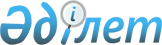 Бөрлі ауылдық округі елді мекендердің құрама бөліктеріне атауларын беру туралыҚостанай облысы Қарабалық ауданың Бөрлі селолық округі әкімінің 2009 жылғы 28 қаңтардағы № 2 шешімі. Қостанай облысы Қарабалық ауданың Әділет басқармасында 2009 жылғы 25 ақпанда № 9-12-103 тіркелді.
      Ескерту. Шешімнің мемлекеттік тілдегі тақырыбында және бүкіл мәтін бойынша "селолық", "селосы" деген сөздері тиісінше "ауылдық", "ауылы" деген сөздермен ауыстырылды - Қостанай облысы Қарабалық ауданы Бөрлі ауылдық округі әкімінің 09.06.2014 № 1 шешімімен (алғашқы ресми жарияланған күнінен кейін күнтізбелік он күн өткен соң қолданысқа енгізіледі).
      Қазақстан Республикасының "Қазақстан Республикасындағы жергілікті мемлекеттік басқару туралы" Заңы 35-бабының, Қазақстан Республикасының "Қазақстан Республикасының әкімшілік–аумақтық құрылым туралы" Заңы 14-бабы 4-тармағының негізінде, Бөрлі ауылдық округінің әкімі ШЕШТІ:
      1. Бөрлі ауылдық округі елді мекендердің құрама бөліктеріне атаулар қосымшаға сәйкес берілсін.
      2. Осы шешім алғаш ресми жарияланған күннен бастап оң күнтізбелік күн өткен сон қолданысқа енгізіледі. Бөрлі ауылдық округі елді мекендердің құрама бөліктеріне атауларын беру туралы
      Ескерту. Қосымшаға өзгерістер енгізілді - Қостанай облысы Қарабалық ауданың Бөрлі селолық округі әкімінің 23.09.2016 № 1 (алғашқы ресми жарияланған күнінен кейін күнтізбелік он күн өткен соң қолданысқа енгізіледі); 28.08.2017 № 1 (алғашқы ресми жарияланған күнінен кейін күнтізбелік он күн өткен соң қолданысқа енгізіледі) шешімдерімен.

      1. алынып тасталды - Қостанай облысы Қарабалық ауданың Бөрлі селолық округі әкімінің 28.08.2017 № 1 шешімімен (алғашқы ресми жарияланған күнінен кейін күнтізбелік он күн өткен соң қолданысқа енгізіледі).

      2. алынып тасталды - Қостанай облысы Қарабалық ауданың Бөрлі селолық округі әкімінің 23.09.2016 № 1 шешімімен (алғашқы ресми жарияланған күнінен кейін күнтізбелік он күн өткен соң қолданысқа енгізіледі).
      3. Тастыөзек ауылы:
      1) Абай көшесі;
      2) С. Хамзин көшесі;
      3) Мектеп бұрылысы;
      4) Оңтүстік көшесі;
      5) Целинная көшесі;
      6) Лесная көшесі;
      7) Зеленый көшесі;
      8) Северный көшесі;
      9) Орталық көшесі.
					© 2012. Қазақстан Республикасы Әділет министрлігінің «Қазақстан Республикасының Заңнама және құқықтық ақпарат институты» ШЖҚ РМК
				
      Бөрлі ауылдық
округінің әкімі

Р. Зәмілова
Бөрлі ауылдық округі әкімінің
2009 жылғы 28 қаңтарының
№ 2 шешіміне қосымша